18.How did the Crusades change the social structure of Europe?19.Use the list below to answer the question.

What was the primary purpose of all of the activities listed in the list?20.How did the Great Schism in the Western Church affect medieval society?21.Which document recognized the rights of the nobility in England?22.What is a characteristic of the philosophy of the divine right of kings?23.Use the information in the chart to answer the question.

Which political system did King Louis XIV support? 24.Which period best completes this diagram?

25.What was one major effect of the invention of the printing press?26.Which statement best explains how Marco Polo influenced European voyages of exploration to the Americas?27.Which Protestant reformer preached the idea of predestination?28.How did the bubonic plague most change the social structure of Europe in the Middle Ages?29.Which factor was most responsible for the dramatic decline in the Native American population between 1492 and 1650?30.Use the maps to answer the question.

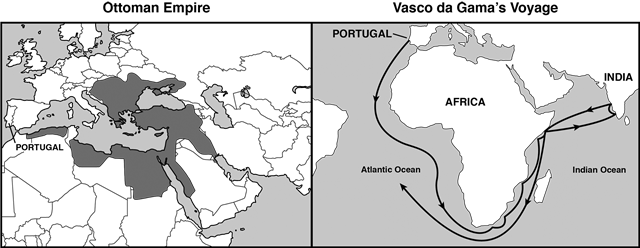 How did the Ottoman Empire influence Portugal to find a sea route to India?